Na temelju članaka 26. i 27. Zakona o radu (Narodne novine broj 93/14, 127/17, 98/19, 151/22) te članka 58. Statuta Osnovne škole Petra Krešimira IV. Šibenik, Školski odbor Osnovne škole Petra Krešimira IV. Šibenik, nakon prethodnog savjetovanja s sindikalnim povjerenikom s pravima i obvezama Radničkog vijeća, na sjednici održanoj 15. lipnja 2023 .godine donio jePRAVILNIK O RADU	1.	OPĆE ODREDBEČlanak 1.Pravilnikom o radu (u daljnjem tekstu: Pravilnik) Osnovne škola Petra Krešimira IV. Šibenik kao poslodavac (u daljnjem tekstu: Škola) ureduje uvjete rada, sklapanje i prestanak ugovora o radu, prava i obveze Škole i radnika, plaće i ostala materijalna prava radnika, organizaciju rada, postupak i mjere za zaštitu dostojanstva radnika te mjere zaštite od diskriminacije i druga pitanja važna za radnike zaposlene u Školi.Na ravnatelje se ne primjenjuju odredbe Zakona o radu ni ovoga Pravilnika o radu o ugovoru o radu na odredeno vrijeme, prestanku ugovora o radu i otpremnini.Izrazi koji se u ovom Pravilniku koriste za osobe u muškom rodu neutralni su i odnose se na muške i ženske osobe.Članak 2.Odredbe ovoga Pravilnika odnose se na radnike koji su sklopili ugovor o radu na neodređeno ili određeno vrij eme, s punim, skraćenim ili nepunim radnim vremenom.Nitko u Školi ne može početi s radom bez sklopljenog ugovora o radu.Članak 3.Odredbe ovoga Pravilnika ne primjenjuju se kada je ugovorom o radu, Kolektivnim ugovorom za zaposlenike u osnovnoškolskim ustanovama i Temeljnim kolektivnim ugovorom za službenike i namještenike u javnim službama (u daljnjem tekstu : Kolektivni ugovori) ili drugim propisom neko pravo radnika iz radnog odnosa određeno povoljnije od prava iz ovoga Pravilnika, osim ako zakonom nije drukčije propisano.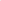 Članak 4.Prije nego što radnik započne s radom ravnatelj Škole ili tajnik dužan je upoznati radnika s propisima iz radnih odnosa te organizacijom rada i zaštitom na radu u Skoli.Ravnatelj Škole dužan je omogućiti radniku bez ograničenja uvid u odredbe ovoga Pravilnika i drugih propisa kojima su uređeni radni odnosi, odnosno prava i obveze radnika.Članak 5.(1) Svaki radnik obvezan je ugovorom preuzete poslove obavljati savjesno i stručno, prema uputama ravnatelja Škole odnosno drugih osoba ovlaštenih od strane ravnatelja Škole, u skladus naravi i vrstom rada.Škola uz puno poštivanje prava i dostojanstva svakog radnika jamči mogućnost izvršavanja ugovornih obveza dok rad i ponašanje radnika ne šteti radu i ugledu Škole.Prava i obveze radnika i Skole iz ugovora o radu, zakona i ovoga Pravilnika ostvaruju se od dana početka rada radnika.	11.	ZASNIVANJE RADNOG ODNOSA1. Uvjeti za zasnivanje radnog odnosa u ŠkoliČlanak 6.Osoba koja zasniva radni odnos u Školi mora ispunjavati opći uvjet za zasnivanje radnog odnosa sukladno općem propisu o radu i posebne uvjete sukladno Zakonu o odgoju i obrazovanju u osnovnoj i srednjoj školi odnosno drugim propisima kada je tako propisano.Odgojno-obrazovni radniciČlanak 7.(l) Odgojno-obrazovni radnici trebaju imati odgovarajuću vrstu i razinu obrazovanja koju propisuje ministar nadležan za obrazovanje.Odgojno-obrazovni radnici obvezni su imati pedagoško, psihološko, didaktičko i metodičko obrazovanje - pedagoške kompetencije, odnosno steći te kompetencije u roku propisanom Zakonom o odgoju i obrazovanju u osnovnoj i srednjoj školi.Posebni uvjeti za zasnivanje radnog odnosa u Školi za osobe koje sudjeluju u odgojnoobrazovnom radu s učenicima su poznavanje hrvatskog jezika i latiničnog pisma u mjeri koja omogućava izvođenje odgojno-obrazovnog rada.Ako se ne može zasnovati radni odnos s osobom koja ima odgovarajuću razinu i vrstu obrazovanja i koja ima stečene pedagoške kompetencije, radni odnos može se zasnovati s osobom koja ima odgovarajuću razinu i vrstu obrazovanja, a nema potrebne pedagoške kompetencije uz uvjet stjecanja tih kompetencija u roku propisanom Zakonom o odgoju i obrazovanju u osnovnoj i srednjoj školi.Tajnik školeČlanak 8. Uvjeti za tajnika Škole su:završen sveučilišni diplomski studij pravne struke ili specijalistički diplomski stručni studij javne uprave,završen preddiplomski stručni studij upravne struke, ako se na natječaj ne javi osoba iz točke a) ovoga stavka.Voditelj računovodstvaČlanak 9.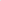 Uvjeti za voditelja računovodstva su završen diplomski sveučilišni studij ekonomije odnosno specijalistički diplomski stručni studij ekonomije odnosno preddiplomski sveučilišni studij ekonomije ili prediplomski stručni studij ekonomije odnosno viša ili visoka stručna sprema ekonomske struke stečena prema ranijim propisima i godina dana radnog iskustva na poslovima proračunskog računovodstva.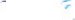 Domar/ložač, kuhar, spremačČlanak 10.(l) Uvjet za domara/ložačaje završena srednja škola tehničke struke te zdravstvena sposobnost za obavljanje poslova s posebnim uvjetima rada.(2) Uvjerenje o posebnoj zdravstvenoj sposobnosti pribavlja se prije sklapanja ugovora o radu u skladu s posebnim propisima te dokazuje uvjerenjima ovlaštenih zdravstvenih ustanova. (3) Liječnički pregled se obavlja prije sklapanja ugovora o radu a troškove liječničkog pregleda snosi Škola.Domar koji obavlja i poslove loženja centralnog grijanja mora imati i položen stručni ispit za ložača centralnog grij anj a prema Pravilniku o poslovima upravljanja i rukovanj a energetskim postrojenjima i uređajima.Uvjet za kuhara je završena srednja škola - program kuhar odnosno KV kuhar i završen tečaj higijenskog minimuma.Uvjet za spremača je završena osnovna škola.Prednost pri zasnivanju radnog odnosaČlanak 11.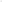 Pri zasnivanju radnog odnosa ravnatelj Škole obvezan je u propisanim slučajevima dati prednost pri zapošljavanju odredenim kategorijama osoba koje ispunjavaju sve propisane uvjete, a imaju prednost u odnosu na ostale kandidate samo pod jednakim uvjetima, u skladu s odredbama Zakona o odgoju i obrazovanju u osnovnoj i srednjoj školi te drugim posebnim propisima.2. Zapreke za zasnivanje radnog odnosa u ŠkoliČlanak 12.Radni odnos u Skoli ne može zasnovati osoba koja je pravomoćno osuđena za neko od kaznenih djela navedenih u članku 106. stavcima 1. i 2. Zakona o odgoju i obrazovanju u osnovnoj i srednjoj školi.Radni odnos u Školi ne može zasnovati ni osoba protiv koje se vodi kazneni postupak za neko od kaznenih iz stavka l . ovoga članka.Nepostojanje zapreka za zasnivanje radnog odnosa u Školi iz stavka 1. ovoga članka dokazuje se uvjerenjem ministarstva nadležnog za pravosuđe da se osoba ne nalazi u evidenciji pravomoćno osudenih osoba, a to uvjerenje ravnatelj Škole pribavlja po službenoj dužnosti. (4) Nepostojanje zapreka iz stavka 2. ovoga članka dokazuje se uvjerenjem nadležnog suda da se protiv osobe ne vodi kazneni postupak.3. Zasnivanje radnog odnosa na temelju natječaja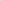 Članak 13.(l) Radni odnos u Skoli zasniva se u pravilu na temelju natječaja.Potreba za radnikom prijavljuje se upravnom tijelu županije nadležnom za poslove obrazovanja koji vodi evidenciju o radnicima za kojima je prestala potreba u cijelosti ili u dijelu radnog vremena.Ako u evidenciji postoji odgovarajuća osoba, na prijedlog upravnog tijela županije nadležnog za poslove obrazovanja Škola može zasnovati radni odnos s osobom koja ispunjava uvjete za zasnivanje radnog odnosa za koje je Škola prijavila potrebu.Nakon što je upravno tijelo županije nadležno za poslove obrazovanja Školu da u evidenciji nema odgovarajuće osobe, odnosno nakon što se ravnatelj Škole istom tijelu pisano očitovao o razlozima zbog kojih nije primljena upućena osoba Škola objavljuje natječaj.Način objave i sadržaj natječaja, postupak procjene i vrednovanja kandidata, imenovanje i način rada povjerenstva koje sudjeluje u procjeni i vrednovanju kandidata i drugo vezano uz zapošljavanje na radnim mjestima u Školi provode se u skladu s Pravilnikom o postupku zapošljavanja te procjeni i vrednovanju kandidata za zapošljavanje Osnovne škole Petra Krešimira IV. Šibenik.Ako se na natječaj ne javi osoba koja ispunjava uvjete iz članka 105. Zakona o odgoju i obrazovanju u osnovnoj i srednjoj školi, natječaj će se ponoviti u roku od pet (5) mjeseci, a do zasnivanja radnog odnosa na osnovi ponovljenoga natječaja radni se odnos može zasnovati s osobom koja ne ispunjava propisane uvjete.4. Zasnivanje radnog odnosa bez natječajaČlanak 14.Iznimno od odredbe članka 13. ovoga Pravilnika, radni odnos može se zasnovati ugovorom o radu bez natječaja:na odredeno vrijeme kada je zbog obavljanja poslova koji ne trpe odgodu potrebno zaposliti osobu na vrijeme do 60 dana na temelju samostalne odluke ravnatelja Škole u skladu s odredbama Zakona o odgoju i obrazovanju u osnovnoj i srednjoj školi,  s osobom kojoj je ugovor o radu na neodređeno vrijeme otkazan zbog gospodarskih, tehničkih ili organizacijskih razloga i koja se nalazi u evidenciji upravnog tijela županije nadležnog za poslove obrazovanja,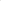 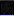 do punog radnog vremena, s radnikom koji u školskoj ustanovi ima zasnovan radni odnos na neodređeno nepuno radno vrijeme,  na temelju sporazuma školskih ustanova u kojima su radnici u radnom odnosu na neodređeno vrijeme ako žele zamij eniti mjesto rada zbog udaljenosti mjesta rada od mjesta stanovanja,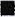 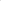 s osobom koja se zapošljava na radnom mjestu vjeroučitelja.Vjeroučitelji zasnivaju radni odnos u Školi na temelju posebnih ugovora s vjerskim zaj ednicama.5. Odlučivanje o zasnivanju radnog odnosaČlanak 15.O zasnivanju radnog odnosa odlučuje ravnatelj Škole uz prethodnu suglasnost Školskog odbora, a samostalno u slučaju kada je zbog obavljanja poslova koji ne trpe odgodu potrebno zaposliti osobu na vrijeme do 60 dana.U postupku zasnivanja radnog odnosa ravnatelj Škole traži prethodnu suglasnost Školskog odbora za zasnivanje radnog odnosa s osobom koja ispunjava uvjete natječaja odnosno s drugom odgovarajućom osobom ako se na natječaj nije prijavila osoba koja ispunjava uvjete natječaja.Ako Školski odbor uskrati suglasnost ravnatelju Škole za zasnivanje radnog odnosa s osobom za koju je ravnatelj Škole zatražio prethodnu suglasnost, ravnatelj može zatražiti prethodnu suglasnost Skolskog odbora za zasnivanje radnog odnosa s drugom odgovarajućom osobom, osobito ako postoje i drugi kandidati koji ispunjavaju uvjete natječaja i za koje se može predmnijevati da će uspješno obavljati poslove za koje je raspisan natječaj.Ako ne postoji niti jedan kandidat s kojim bi se mogao zasnovati radni odnos ili ne postoji kandidat za kojega se može predmnijevati da će kvalitetno obavljati poslove za koje je objavljen natječaj, ravnatelj Škole može odlučiti da se natječaj ponovi.Ako se Školski odbor ne očituje u roku od 10 dana od dana dostave zahtjeva za suglasnošću iz stavka 1. ovoga članka, smatra se daje suglasnost dana.6. Sklapanje ugovora o raduČlanak 16.Radni odnos zasniva se ugovorom o radu.Ugovor o radu smatra se sklopljenim kada se ravnatelj Škole i osoba koja traži zaposlenje suglase o bitnim sastojcima ugovora o radu.Ugovor o radu u ime Škole sklapa ravnatelj Škole.Pri pregovorima o sklapanju ugovora o radu ili pri provjeri radnih i stručnih sposobnosti prema članku 29. ovoga Pravilnika zabranjeno je svako postupanje koje može imati obilježje izravne ili neizravne diskriminacije osobe koja traži zaposlenje.Kod sklapanja ugovora o radu ravnatelj Škole može od osobe koja traži zaposlenje tražiti samo podatke koji su neposredno vezani za obavljanje ugovorenih poslova.Pri sklapanju ugovora o radu ravnatelj Škole ne smije tražiti od radnika podatke koji nisu u neposrednoj vezi s radnim odnosom.Prije sklapanja ugovora o radu ravnatelj Škole će provjeriti kod nadležnog fakulteta, ustanove odnosno institucije vjerodostojnost diplome, svjedodžbe odnosno druge javne isprave na temelju koje se sklapa ugovor o radu.Ako je zbog žurnosti potrebe obavljanja poslova ugovor o radu sklopljen prije provjere javne isprave na temelju koje se sklapa ugovor o radu ravnatelj Škole će pokrenuti postupak provjere najkasnije u roku od 15 dana od dana sklapanja ugovora o radu.7. Sadržaj i oblik ugovora o radu odnosno pisane potvrde o sklopljenom ugovoru o raduČlanak 17.Ugovor o radu sklapa se u pisanom obliku.Ugovor o radu mora sadržavati najmanje sljedeće podatke o:1. strankama i njihovu osobnom identifikacijskom broju (OIB) te njihovu prebivalištu odnosno sjedištu2. mjestu rada, a ako zbog prirode posla ne postoji stalno ili glavno mjesto rada ili je ono promjenjivo, podatak o različitim mjestima na kojima se rad obavlja ili bi se mogao obavljati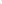 nazivu radnog mjesta odnosno naravi ili vrsti rada na koje se radnik zapošljava ili kratak popis ili opis poslova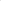 datumu sklapanja ugovora o radu i datumu početka rada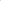 sklapa li se ugovor na neodređeno ili na određeno vrijeme te o datumu prestanka ili očekivanom trajanju ugovora u slučaju ugovora o radu na odredeno vrijemetrajanju plaćenog godišnjeg odmora na koji radnik ima pravopostupțu u slučaju otkazivanja ugovora o radu te otkaznim rokovima kojih se mora pridržavati radnik odnosno Škola8. brutoplaći uključujući brutoiznos osnovne odnosno ugovorene plaće, dodacima te ostalim primicima za obavljeni rad i razdobljima isplate tih ostalih primitaka na temelju radnog odnosa na koje radnik ima pravo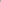 9. trajanju radnog dana ili tjedna u satimaIO. ugovara li se puno radno vrijeme ili nepuno radno vrijemepravo na obrazovanje, osposobljavanje i usavršavanje ako ono postojitrajanju i uvjetima probnog rada, ako je ugovorenUmjesto podataka iz stavka 2. točaka 6., 7., 8. i 9. te 11. i 12. ovoga članka moguće je upućivanje na primjenu odredbi zakona, podzakonskog akta, Kolektivnog ugovora te ovoga Pravilnika i u tom slučaju odredbe tih akata primjenjuju se neposredno.Članak 18.Škola je dužna radniku prije početka rada dostaviti primj erak ugovora o radu.Ako se ugovor o radu ne sklopi u pisanom obliku, to ne utječe na postojanje i valjanost ugovora o radu.Ako ugovor o radu nije sklopljen u pisanom obliku, ravnatelj Škole dužan je prije početka rada radniku uručiti pisanu potvrdu o sklopljenom ugovoru.Pisana potvrda iz stavka 3. ovoga članka mora sadržavati sve uglavke ugovora o radu iz članka 17. stavka 2. ovoga Pravilnika.Prijava radnika na mirovinsko i zdravstveno osiguranjeČlanak 19.Škola je dužna radniku uručiti primjerak prijave na obvezno mirovinsko i zdravstveno osiguranje u roku od osam dana od isteka roka za prijavu na obvezna osiguranja prema posebnom propisu.Probni radČlanak 20.(l) Pri sklapanju ugovora o radu može se ugovoriti probni rad.(2) Iznimno od stavka l . ovoga članka probni rad ne može se ugovoriti u slučaju sklapanja ugovora o radu pod izmijenjenim uvjetima prema članku 123. stavku 1. Zakona o radu. (3) Probni rad ugovara se ugovorom o radu, a vrijeme trajanja utvrđuje se u skladu sa zakonskim odredbama i odredbama Kolektivnog ugovora za konkretno radno mjesto.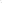 Iznimno od stavka 3. ovoga članka razdoblje u kojemu je određen probni rad može trajati duže ako je tijekom njegova trajanja radnik bio privremeno odsutan, a osobito u slučaju ako je zaposlenik bio odsutan najmanje deset dana zbog privremene nesposobnosti za rad, korištenja rodiljnih i roditelj skih prava u skladu s posebnim propisom i slučaju korištenj a prava na plaćeni dopust. U tom slučaju trajanje probnog rada može se produžiti razmjerno dužini trajanja nenazočnosti radnika na probnom radu, a ukupno trajanje probnog rada prije i nakon prekida ne može biti duže od ugovorenog u skladu sa stavkom 3. ovoga članka.Pri ugovaranju probnog rada kod sklapanja ugovora o radu na određeno vrijeme, trajanje probnog rada mora biti razmjerno očekivanom trajanju ugovora o radu i vrsti poslova koje radnik obavlja.Članak 21.(l) Radnik na probnom radu na poslovima za koje je sklopio ugovor o radu, treba pokazati svoje stručne i radne sposobnosti.(2) Probni rad radnika prati ravnatelj Škole, ovlaštena osoba ili povjerenstvo koje imenuje ravnatelj Škole.Članak 22.Nezadovoljavanje radnika na probnom radu predstavlja posebno opravdan razlog za otkaz ugovora o radu koji se može otkazati tijekom njegova trajanja a najkasnije zadnjeg dana probnog rada.Kada radnik ne zadovolji na probnom radu ugovor o radu otkazuje mu se uz prethodnu suglasnost Školskog odbora i otkazni rok od najmanje jedan tjedan.Na otkaz ugovora o radu zbog nezadovoljavanja radnika na probnom radu ne primjenjuju se odredbe Zakona o radu o otkazu ugovora o radu, osim odredbi članka 120. (pisani oblik odluke o otkazu, obrazloženje i dostava odluke o otkazu) članka 121. stavka 1. (početak otkaznog roka) i članka 125. (sudski raskid radnog odnosa).Ako radnik zadovolji na probnom radu, ugovor o radu ostaje na snazi.Ako je Škola s radnikom sklopila ugovor o radu radi obavljanja drugih poslova pri čemu je ugovoren probni rad, u slučaju otkaza toga ugovora o radu zbog nezadovoljavanja radnika na probnom radu radnik ostvaruje pravo na otkazni rok u skladu s člankom 122. Zakona o radu i pravo na otpremninu prema članku 126. Zakona o radu.10. Ugovor o radu na neodredeno vrijemeČlanak 23.Ugovor o radu sklapa se na neodređeno vrijeme uvijek kada postoji potreba za trajnim zapošljavanjem radnika, a Skola ima sva potrebna odobrenja za sklapanje ugovora o radu na neodređeno vrijeme u skladu sa zakonskim odredbama.Ugovor o radu sklopljen na neodređeno vrijeme obvezuje Školu i radnika dok ga netko od njih ne otkaže ili dok ne prestane na drugi propisani način.Ako ugovorom o radu nije određeno vrijeme na koje je sklopljen, smatra se daje sklopljen na neodređeno vrłj eme.Članak 24.(l) Kada su zakonom ili drugim propisom za obavljanje poslova u Školi utvrdeni posebni uvjeti, može se sklopiti ugovor o radu na neodređeno vrijeme samo s radnikom koji ispunj ava te uvjete. (2) Dokaze o ispunjenosti uvjeta iz stavka 1. ovoga članka osigurava radnik do sklapanja ugovora o radu ili do dana početka rada.11. Ugovor o radu na odredeno vrijemeČlanak 25.(l) Ugovor o radu može se iznimno sklopiti na odredeno vrijeme za zasnivanje radnog odnosa čiji je prestanak unaprij ed utvrđen kada je zbog objektivnog razloga potreba za obavljanje posla privremena.Pod objektivnim razlogom koji opravdava sklapanje ugovora o radu na određeno vrijeme, a koji se mora navesti u tome ugovoru o radu prema Zakonu o radu smatra se: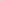 zamjena privremeno nenazočnog radnikaobavljanje poslova čije je trajanje zbog prirode njihova izvršenja ograničeno rokomnastupanje odredenog događaja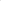 Svaka izmjena ili dopuna ugovora o radu na određeno vrijeme koj a bi utjecala na produljenje ugovorenog trajanja toga ugovora smatra se svakim sljedećim uzastopnim ugovorom o radu na određeno vrijeme.Članak 26. (1) Ugovor o radu na odredeno vrijeme može se sklopiti u najdužem trajanju od tri godine prema uvjetima i na način propisan Zakonom o radu.Iznimno od stavka l . ovoga članka ugovor o radu može se sklopiti i na vrijeme duže od tri godine u slučaju: ako je to potrebno zbog zamjene privremeno nenazočnog radnika  ako je to potrebno zbog dovršetka rada na projektu koji uključuje financiranje iz fondova Europske unije  ako je to zbog nekih drugih objektivnih razloga dopušteno posebnim zakonom ili kolektivnim ugovorom.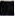 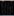 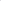 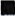 Ugovor o radu na određeno vrijeme sklapa se i u drugim slučajevima propisanim zakonom te u skladu s odredbama Zakona o odgoju i obrazovanju u osnovnoj i srednjoj školi u sljedećim slučajevima: zamjene privremeno nenazočnog radnika  ako se na natječaj ne javi osoba koja ispunjava uvjete natječaja, radni odnos se može zasnovati sa osobom koja ne ispunjava uvjete, a Škola je u obvezi ponoviti natječaj u roku pet (5) mjeseci  kada je potrebno osigurati kontinuitet rada, odnosno kada obavljanje poslova ne trpi odgodu, radni odnos se može zasnovati na odredeno vrijeme, bez natječaja, do zasnivanja radnog odnosa na temelju natječaja ili na drugi propisan način, ali ne dulje od 60 dana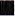 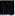 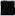 Članak 27.Radnicima koji su u Skoli zaposleni na određeno vrijeme ravnatelj Škole dužan je osigurati iste uvjete rada kao i radnicima koji su u Školi zaposleni na neodređeno vrijeme te im omogućiti usavršavanje i obrazovanje pod istim uvjetima kao i radnicima koji su u Školi zaposleni na neodređeno vrijeme.Radnike koji su u Školi zaposleni na određeno vrijeme ravnatelj Škole dužan je izvijestiti o poslovima za koje bi mogli sklopiti ugovor o radu na neodređeno vrijeme.Članak 28.Ugovor o radu sklopljen na određeno vrijeme prestaje prestankom objektivnog razloga, istekom roka na koji je sklopljen odnosno nastupanjem određenog događaja.O prestanku ugovora o radu iz stavka 1. ovoga članka ravnatelj Škole izvješćuje radnika pisanim putem.12. Procjena i vrednovanje kandidataČlanak 29.Prije izbora, odnosno sklapanja ugovora o radu provodi se postupak u skladu s Pravilnikom o postupku zapošljavanja te procjeni i vrednovanju kandidata za zapošljavanje Osnovne škole Petra Krešimira IV. Šibenik.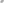 111. PRIPRAVNICIČlanak 30.Učitelji i stručni suradnici koji prvi put zasnivaju radni odnos u zanimanju za koje su se školovali zasnivaju radni odnos kao pripravnici.Pripravnički staž traje godinu dana i u tom razdoblju pripravnik se osposobljava za samostalan rad.Prava i obveze Škole i pripravnika iz stavka 1. ovoga članka određuju se ugovorom o radu. (4) Ugovor o radu s pripravnikom sklapa se na neodređeno ili određeno vrijeme uz uvjet polaganja stručnog ispita u zakonski propisanom roku.1. Stručni ispitČlanak 31.Nakon isteka pripravničkog staža pripravnik je dužan položiti stručni ispit u roku od godine dana od dana isteka pripravničkog staža.Ako pripravnik ne položi stručni ispit u roku navedenom u stavku l . ovoga članka, prestaje mu radni odnos istekom zadnjeg dana roka za polaganje stručnog ispita.Iznimno od stavka 2. ovoga članka rok za polaganje stručnog ispita u slučaju privremene nesposobnosti pripravnika za rad, korištenja rodiljnog, roditeljskog ili posvojiteljskog dopusta produžuje se za onoliko vremena koliko je trajala njegova privremena nesposobnost za rad.Članak 32.S pripravnikom se izjednačava i osoba čije je radno iskustvo u zanimanju za koje se školovala kraće od trajanja pripravničkog staža, s time da će se joj se u pripravnički staž uračunati i dotadašnje radno iskustvo.Program pripravničkog staža, način osposobljavanja za samostalan rad, praćenje rada pripravnika te sadržaj, način i uvjeti polaganja stručnog ispita provode se sukladno odredbama pravilnika o polaganju stručnog ispita koje je donio ministar nadležan za obrazovanje.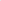 Članak 33.(l) Osoba koja ima odgovarajuću vrstu i razinu obrazovanja i radno iskustvo u zanimanju za koje se školovala dulje od trajanja pripravničkog staža zasniva radni odnos na poslovima učitelja i stručnog suradnika uz uvjet polaganja stručnog ispita u roku od godinu dana od dana zasnivanja radnog odnosa.Ako osoba iz stavka 1. ovoga članka u navedenom roku ne položi stručni ispit, radni odnos joj prestaje istekom zadnjeg dana roka za polaganje stručnog ispita.Iznimno od stavka 2, ovoga članka rok za polaganje stručnog ispita u slučaju privremene nesposobnosti osobe za rad, korištenja rodiljnog, roditeljskog ili posvojiteljskog dopusta produžuje se za onoliko vremena koliko je trajala njegova privremena nesposobnost za rad.2. Pedagoške kompetencije i stručni ispitČlanak 34.(1) S osobom koja zasniva radni odnos na radnom mjestu učitelja odnosno stručnog suradnika, a koja ima odgovarajuću razinu i vrstu obrazovanja i radno iskustvo u zanimanju za koje se školovala dulje od trajanja pripravničkog staža, ali nema stečene pedagoške kompetencije ni položen stručni ispit, radni odnos se zasniva uz uvjet stjecanja pedagoških kompetencija i polaganja stručnog ispita u roku od dvije (2) godine od dana zasnivanja radnog odnosa. Stjecanje pedagoških kompetencija preduvjet je za polaganje stručnog ispita.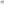 Ako osoba iz stavka 1. ovoga članka ne stekne pedagoške kompetencije i ne položi stručni ispit u roku od dvije (2) godine od dana zasnivanja radnog odnosa, radni odnos joj prestaje istekom zadnjeg dana roka za stjecanje pedagoških kompetencija i polaganje stručnog ispita.Iznimno od stavka 2. ovoga članka rok za stjecanje pedagoških kompetencija odnosno polaganja stručnog ispita u slučaju privremene nesposobnosti osobe za rad, korištenja rodiljnog, roditeljskog ili posvojiteljskog dopusta produžuje se za onoliko vremena koliko je trajala njegova privremena nesposobnost za rad.3. Stručno osposobljavanje za rad bez zasnivanja radnog odnosa i druge mjereČlanak 35.Škola može primiti učitelja i stručnog suradnika na stručno osposobljavanje bez zasnivanja radnog odnosa u Školi.Stručno osposobljavanje za rad bez zasnivanja radnog odnosa ne može trajati duže od pripravničkog staža iz članka 30. ovoga Pravilnika.S osobom koja se stručno osposobljava za rad ravnatelj Škole sklapa pisani ugovor o stručnom osposobljavanju za rad bez zasnivanja radnog odnosa kojim su odredena prava i obveze osobe koja se stručno osposobljava za rad i Škole.U skladu s važećim propisima u Školi se mogu realizirati mjere aktivne politike zapošljavanja; pripravništvo i druge mjere.	IV. 	RADNO VRIJEME1. Puno radno vrijeme Članak 36.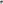 (l) Puno radno vrijeme radnika iznosi 40 sati tjedno.(2) Radnik ne može kod više poslodavaca raditi s ukupnim radnim vremenom dužim od 40 sati tjedno, osim u slučaju rada u dodatnom radu iz članka 37. ovoga Pravilnika. (3) Tjedno radno vrijeme radnika raspoređuje se u pet (5) radnih dana.Dnevno radno vrijeme radnika raspoređuje se jednokratno ili dvokratno.Radnik je dužan započeti s radom u određeno vrijeme i ne smije ga završiti prije isteka tog vremena.Radnik ne smije za trajanja radnog vremena napuštati radni prostor Škole osim uz dopuštenje ravnatelja Škole.Ravnatelj Škole je dužan razmotriti zahtjev radnika koji u Školi ima sklopljen ugovor o radu na puno radno vrijeme za sklapanjem ugovora o radu na nepuno radno vrijeme kao i radnika koji ima sklopljen ugovor o radu na nepuno radno vrijeme za sklapanjem ugovora o radu na puno radno vrijeme, ako u Školi postoje mogućnosti za takvu vrstu rada.Članak 37.Ravnatelj Škole može sklopiti ugovor o dodatnom radu s radnikom koji je zaposlen i radi u punom radnom vremenu kod j ednog poslodavca (dalje u tekstu: matični poslodavac), odnosno radi u nepunom radnom vremenu kod više matičnih poslodavaca tako da je njegovo ukupno radno vrijeme 40 sati tjedno.Radnik može raditi u dodatnom radu u Školi na temelju ugovora o dodatnom radu na određeno ili neodredeno vrijeme u skladu s odredbama Zakona o odgoju i obrazovanju u osnovnoj i srednjoj školi.U Školi nije moguće sklopiti ugovor o dodatnom radu s radnikom za rad na poslovima s posebnim uvjetima rada u skladu s propisima o zaštiti na radu, radnikom koji radi u skraćenom radnom vremenu te radnikom kojem se prema propisu o mirovinskom osiguranju staž osiguranja računa s povećanim trajanjem.Radnik koji će raditi u dodatnom radu dužan je prije početka rada u Školi ili kod drugog poslodavca pisanim putem obavijestiti svakog matičnog poslodavca o sklopljenom ugovoru o dodatnom radu s drugim poslodavcem.Škola, može pisanim putem zatražiti od radnika da prestane obavljati dodatan rad kod drugog poslodavca, ako za to postoje objektivni razlozi osobito ako se obavlja unutar rasporeda radnog vremena radnika u Školi, a u tom je slučaju radnik dužan najkasnije u roku od tri dana prilagoditi radno vrijeme kod drugog poslodavcaNa zahtj ev radnika koji radi u dodatnom radu, poslodavac kod koj ega radi u dodatnom radu, dužan mu je omogućiti korištenje godišnjeg odmora u istom tjednu u kojem godišnji odmor koristi kod matičnog poslodavcaUgovor o dodatnom radu sklopljen u pisanom obliku, odnosno potvrda o sklopljenom ugovoru o dodatnom radu mora sadržavati podatke iz članka 17. stavka 2. ovoga Pravilnika.Ugovorom o dodatnom radu ne smije se ugovoriti radno vrijeme u trajanju dužem od osam sati tjedno, osim u slučaju nejednakog rasporeda tjednog radnog vremena u dodatnom radu koje smije biti duže od osam sati tjedno, ali ne duže od 16 sati tjedno, uključujući i prekovremeni rad kada je Zakonom o radu dozvoljen, pod uvjetom daje radnik dostavio Školi pisanu izjavu o dobrovoljnom pristanku za takav rad duži od osam sati tjedno.Radnik koji u nejednakom rasporedu radnog vremena ne pristane na rad u Školi duži od osam sati tjedno, ne smije zbog toga trpjeti štetne posljedice.(IO) U slučaju nejednakog rasporeda radnog vremena u dodatnom radu razdoblje takvog rasporeda ne može biti kraće od mjesec dana niti duže od jedne godine te tijekom tako utvrdenog rasporeda radno vrij eme mora odgovarati radnikovu ugovorenom radnom vremenu. (11) Kada je radno vrijeme iz ugovora o dodatnom radu nejednako raspoređeno, radnik u dodatnom radu u svakom razdoblju od četiri uzastopna mjeseca ne smije raditi duže od prosječno osam sati tjedno, uključujući i prekovremeni rad kada je takav rad dozvoljen Zakonom o radu.Razdoblja godišnjeg odmora i privremene nesposobnosti za rad ne uračunavaju se u razdoblje od četiri mjeseca prema stavku 11. ovoga članka.Ako je za stjecanje prava iz radnog odnosa važno prethodno trajanje radnog odnosa s istim poslodavcem, razdoblja rada u dodatnom radu smatrat će se radom u punom radnom vremenu.2. Nepuno radno vrijemeČlanak 38.(l) Škola će sklopiti s radnikom ugovor o radu s nepunim radnim vremenom kada narav i opseg posla, odnosno potrebe rada ne zahtij evaju rad u punom radnom vremenu i u slučaju kada radnik podnese zahtjev za obavljanje rada u nepunom radnom vremenu, te priroda posla i ostali uvjeti to omogućavaju, a radniku se odobri sklapanje takvog ugovora.Pri sklapanju ugovora o radu na nepuno radno vrijeme radnik je dužan izvijestiti ravnatelja Škole o svim sklopljenim ugovorima o radu na nepuno radno vrijeme.Ako radnik s kojim je Škola sklopila ugovor o radu s nepunim radnim vremenom radi kod još jednog ili više poslodavaca, ravnatelj Škole treba s drugim poslodavcima dogovoriti raspored radnih obveza i ostvarivanje radnikovih prava iz radnog odnosa.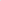 Radnik može raditi do 20 sati tjedno odnosno do polovice punog radnog vremena i koristiti mirovinu u skladu s odredbama Zakona o odgoju i obrazovanju u osnovnoj i srednjoj školi te Zakona o mirovinskom osiguranju.Članak 39.Radne obveze radnika koji radi u nepunom radnom vremenu ravnatelj Škole može rasporediti u manje od pet (5) radnih dana u tjednu.Rad u nepunom radnom vremenu izjednačuje se s radom u punom radnom vremenu kod ostvarivanja prava na stanku, dnevni odmor, tjedni odmor, trajanje godišnjeg odmora i plaćenog dopusta te prava koja se temelje na trajanju radnog odnosa u Školi.Ravnatelj je dužan radniku koji radi na temelju ugovora o radu na nepuno radno vrijeme osigurati iste uvjete rada kao i radniku koji radi na temelju ugovora o radu na puno radno vrijeme.Članak 40.(l) Radnicima koji su sa Školom sklopili ugovor o radu na neodređeno vrijeme s nepunim radnim vremenom, ravnatelj Škole može ponuditi sklapanje ugovora o radu do punoga radnog vremena bez objavljivanja natječaja u slučaju kada Škola ima odobrenje za povećanje radnoga vremena, u skladu s propisima te odredbama Kolektivnih ugovora.3. Evidencija radnog vremenaČlanak 41.U Školi se vodi evidencija o svim zaposlenim radnicima.U Školi se vodi i evidencija o radnom vremenu svih zaposlenih radnika.Evidencija iz stavka 1. ovoga članka vodi se u skladu s Pravilnikom o sadržaju i načinu evidencije o radnicima.Evidencija iz stavka 2. ovoga članka vodi se u skladu s Pravilnikom o evidenciji radnog vremena za radnike školskih ustanova.4. Raspored radnog vremenaČlanak 42.(l) Raspored radnog vremena sukladno odredbama ovoga Pravilnika ravnatelj Škole utvrđuje pisanom odlukom u skladu sa zakonskim i podzakonskim odredbama i odredbama Kolektivnog ugovora.O rasporedu radnog vremena ili promjeni rasporeda radnog vremena ravnatelj Škole je dužan izvijestiti radnike najmanje tjedan dana unaprijed, osim u slučaju hitnog prekovremenog rada.Ako je radno vrijeme radnika nejednako raspoređeno, radnik u tjednu može raditi najviše do 50 sati, uključujući prekovremeni rad, a radnik u svakom razdoblju od četiri uzastopna mjeseca ne smije raditi duže od prosječno 48 sati tjedno, uključujući prekovremeni rad.5. Prekovremeni rad43.Ravnatelj Škole treba uvesti prekovremeni rad u slučaju više sile, izvanrednog povećanja opsega rada, nemogućnosti pravodobnog zapošljavanja potrebnog radnika i u drugim slučajevima prijeke potrebe.U slučaju uvodenja prekovremenog rada radnik je dužan na pisani nalog ravnatelja Škole raditi duže od punog radnog vremena najviše do deset (10) sati tjedno.Ako priroda prijeke potrebe posla onemogućuje ravnatelja Škole za izdavanje pisanog naloga prije početka prekovremenog rada, usmeni je nalog ravnatelj Škole dužan pisano potvrditi u roku od sedam (7) dana od dana kada je prekovremeni rad naložen.Prekovremeni rad pojedinog radnika ne smije trajati duže od sto osamdeset (180) sati godišnje, a ukupno trajanje rada radnika koji radi prekovremeno ne može trajati više od 50 sati tj edno.Ravnatelj može zadužiti prekovremenim radom trudnicu, roditelja s djetetom do osam godina života te radnika koji radi u nepunom radnom vremenu kod više poslodavaca samo ako dostave poslodavcu pisanu izjavu o dobrovoljnom pristanku na takav rad, osim u slučaju više sile.Ako je Škola matični poslodavac ravnatelj može radniku koji radi u dodatnom radu naložiti prekovremeni rad samo ako radnik dostavi Školi pisanu izjavu o dobrovoljnom pristanku na takav rad, osim u slučaju više sile.Ako radnik u Školi radi prema ugovoru o dodatnom radu ravnatelj mu ne smije naložiti prekovremeni rad, osim u slučaju više sile.6. Rad na izdvojenom mjestu radaČlanak 44.(l) Rad na izdvojenom mjestu rada je rad kod kojeg radnik poslove iz ugovora o radu obavlja od kuće ili u drugom prostoru, a koji nije prostor poslodavca, na temelju dogovora radnika i poslodavca.Rad na izdvojenom mjestu rada obavlja se prema odredbama Zakona o radu, u slučaju nastanka izvanrednih okolnosti nastalih uslijed epidemije bolesti, potresa, poplave, ekološkog incidenta i sličnih pojava.Iznimno od stavka 1. ovoga članka rad na izdvojenom mjestu rada nije moguć za obavljanje poslova koji su zakonom utvrđeni kao poslovi s posebnim uvjetima rada odnosno poslova na kojima, ni uz primjenu mjera zaštite zdravlja i sigurnosti na radu, radnika nije moguće zaštititi od štetnih utjecaja.	V. 	ODMORI 1 DOPUSTI1. StankaČlanak 45.Radnik ima pravo na odmor u tijeku rada (stanku) u trajanju od trideset (30) minuta i to se vrij eme ubraja u radno vrijeme.Vrijeme korištenja stanke određuje ravnatelj Škole u skladu s odredbama Kolektivnog ugovora.Dnevni odmor46.Radnik ima pravo na dnevni odmor od najmanje dvanaest (12) sati neprekidno tijekom razdoblja od dvadeset četiri (24) sata.Tjedni odmorČlanak 47.Dani tjednog odmora radnika su subota i nedjelja.Ako je prijeko potrebno da radnik radi subotom i nedjeljom ostvaruje pravo na uvećanje plaće odnosno druga prava sukladno odredbama Kolektivnog ugovora.4. Godišnji odmorPravo na godišnji odmorČlanak 48.(l) Pravo na plaćeni godišnji odmor određuje se u trajanju od najmanje četiri (4) tjedna u svakoj kalendarskoj godini.U trajanje godišnjeg odmora ne uračunavaju se dani tjednog odmora, blagdani i neradni dani odredeni zakonom.Razdoblje privremene nesposobnosti za rad koj e je utvrdio ovlašteni liječnik i dani plaćenog dopusta ne uračunavaju se u trajanje godišnjeg odmora.Kriteriji za odredivanje godišnjeg odmoraČlanak 49.Na minimalni broj radnih dana godišnjeg odmora iz članka 48. stavka 1. ovoga Pravilnika radnik ostvaruje pravo i na dodatan broj radnih dana na osnovi kriterija odredenih Kolektivnim ugovorom.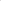 Maksimalno trajanje godišnjeg odmora je trideset (30) radnih dana.Vrijeme korištenja godišnjeg odmoraČlanak 50.Radnici koriste godišnji odmor u pravilu tijekom zimskog, proljetnog i ljetnog odmora učenika, prema rasporedu korištenja godišnjih odmora.Radnik može u dogovoru s ravnateljem Škole, a u skladu sa stavkom 1. ovoga članka godišnji odmor koristiti i u više dijelova.Ako radnik koristi godišnji odmor u dijelovima, obavezan je tijekom kalendarske godine za koju ostvaruje pravo na godišnji odmor, iskoristiti najmanje dva (2) tjedna godišnjeg odmora neprekidno, osim ako se ne dogovori drukčije.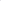 Raspored korištenja godišnjih odmora51.Raspored korištenja godišnjih odmora donosi i o rasporedu te trajanju godišnjeg odmora ravnatelj Škole izvješćuje radnika najmanje petnaest (15) dana prije korištenja godišnjeg odmora.Raspored korištenja godišnjih odmora, uz prethodno savjetovanje s Radničkim vijećem odnosno sindikalnim povjerenikom s pravima i obvezama Radničkog vijeća, ravnatelj Škole treba donijeti najkasnije do 30. lipnja tekuće godine.Puni godišnji odmorČlanak 52.(l) Radnik koji se prvi put zaposli ili ima prekid izmedu dva radna odnosa duži od osam (8) dana, stječe pravo na godišnji odmor nakon šest (6) mjeseci neprekidnog rada.(2) Privremena nesposobnost za rad, vršenje dužnosti građana u obrani ili drugi zakonom odredeni slučaj opravdanog izostanka s rada ne smatra se prekidom rada u smislu roka stjecanja prava na godišnji odmor iz stavka 1. ovoga članka.Razmjerni dio godišnjeg odmoraČlanak 53.(l) Radnik koji nije ostvario pravo na puni godišnji odmor ima pravo na razmjerni dio godišnjeg odmora koji se utvrđuje u trajanju od jedne dvanaestine godišnjeg odmora za svaki mjesec dana trajanja radnog odnosa.Razmjerni dio godišnjeg odmora računa se na način da se radniku odredi broj dana punog godišnjeg odmora na koji bi ostvarivao pravo, zatim se tako odreden broj dana podijeli sa 12 (dvanaest) i pomnoži s brojem mjeseci za koje radnik ostvaruje pravo na razmjerni dio godišnjeg odmora.Pri računanju broja dana, najmanje polovica dana zaokružuje se na cijeli dan godišnjeg odmora, a najmanje polovica mjeseca rada zaokružuje se na cijeli mjesec.Radnik koji je ostvario pravo na razmjerni dio godišnjeg odmora može taj dio godišnjeg odmora prenijeti i iskoristiti najkasnije do 30. lipnja sljedeće kalendarske godine.Iznimno, radnik kojemu prestaje radni odnos, za tu kalendarsku godinu ostvaruje pravo na razmjerni dio godišnjeg odmora, bez obzira na trajanje radnog odnosa, osim u slučaju odlaska u mirovinu kada ima pravo na puni godišnji odmor.Odluka o korištenju godišnjeg odmoraČlanak 54.Odluka o korištenju godišnjeg odmora dostavlja se radniku na radno mjesto.Ako se radnik privremeno ne nalazi na radnom mjestu, odluka iz stavka 1. ovoga članka dostavlja mu se na adresu prebivališta ili boravišta.Prekid godišnjeg odmoraČlanak 55.Započeto korištenje godišnjeg odmora prekinuto zbog navedenih razloga iz članka 48. stavka 3. ovoga Pravilnika, radnik može u istoj kalendarskoj godini nastaviti nakon prestanka razloga spriječenosti.U slučaju prekida korištenja godišnjeg odmora radnik je dužan vratiti se na rad u skladu s odlukom o korištenju godišnjeg odmora, bez obzira koliko dana neiskorištenog godišnjeg odmora mu je preostalo.O novom vremenu korištenja prekinutog godišnjeg odmora odlučuje ravnatelj Škole odlukom.Naknada za neiskorišteni godišnji odmorČlanak 56.Ako radnik, u slučaju prestanka ugovora o radu, u Školi nije iskoristio godišnji odmor u cijelosti ili djelomično, Škola mu je dužna isplatiti naknadu umjesto korištenja godišnjeg odmora.Naknada za neiskorišteni godišnji odmor iz stavka 1. ovoga članka određuje se razmjerno broju dana neiskorištenog godišnjeg odmora.Prenošenje godišnjeg odmora u sljedeću kalendarsku godinuČlanak 57.Neiskorišteni dio godišnjeg odmora radnik u skladu sa člankom 50. stavcima 2. i 3. ovoga Pravilnika može prenijeti i iskoristiti najkasnije do 30. lipnja iduće kalendarske godine.Godišnji odmor ili dio godišnjeg odmora iz prethodne kalendarske godine koji nije iskorišten ili je prekinut zbog korištenja privremene nesposobnosti za rad, rodiljnog, roditeljskog ili posvojiteljskog dopusta, te dopusta radi skrbi i njege djeteta s težim smetnjama u razvoju, radnik ima pravo iskoristiti po povratku na rad, a najkasnije do 30. lipnja sljedeće kalendarske godine.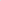 Iznimno od stavka 2. ovoga članka godišnji odmor ili dio godišnjeg odmora iz prethodne kalendarske godine koji nije iskorišten ili je prekinut zbog korištenja, rodiljnog, roditelj skog ili posvojitelj skog dopusta, te dopusta radi skrbi i nj ege djeteta s težim smetnjama u razvoju radnik ima pravo iskoristiti najkasnije do kraja kalendarske godine u kojoj se vratio na rad.5. Plaćeni dopustČlanak 58.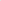 Tijekom kalendarske godine radnik ima pravo na plaćeni dopust uz naknadu plaće za broj radnih dana određenih Kolektivnim ugovorima.Na pisani zahtjev radnika o pravu na plaćeni dopust odlučuje ravnatelj.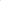 Iznimno od stavka 2. ovoga članka ravnatelj može odobriti plaćeni dopust i na temelju usmenog zahtjeva radnika ako se radi o hitnom slučaju a radnik nije u mogućnosti podnijeti pisani zahtjev. U tom će slučaju ravnatelj u roku od osam dana donijeti odluku o plaćenom dopustu.Članak 59.Radnik ima pravo na odsutnost s posla jedan dan u kalendarskoj godini kada je zbog osobito važnog i hitnog obitelj skog razloga uzrokovanog bolešću ili nesretnim slučajem prijeko potrebna njegova nazočnost te u skladu s odredbama Kolektivnog ugovora.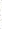 Razdoblje odsutnosti s rada prema stavku 1. ovoga članka smatra se vremenom provednim na radu.6. Neplaćeni dopustČlanak 60.Radniku se može na njegov pisani zahtjev odobriti neplaćeni dopust.Neplaćeni dopust odobrava ravnatelj Škole. Kod razmatranja zahtjeva za neplaćeni dopust potrebno je voditi računa o naravi posla, obvezama i interesima Škole.Radnik ima pravo tijekom kalendarske godine na dopust za vlastito školovanje u skladu s odredbama Kolektivnih ugovora.Za vrijeme trajanja neplaćenog dopusta radnikova prava iz radnog odnosa ili u svezi s radnim odnosom miruju, ako zakonom nije drukčije propisano.Sa zadnjim danom rada radnika se odjavljuje s mirovinskog i zdravstvenog osiguranja ako zakonom nije drukčije odredeno.Ako se radnik u skladu s odlukom o neplaćenom dopustu pravodobno ne vrati na rad u Školu, ravnatelj Škole otkazuje mu ugovor o radu u skladu s odredbama ovoga Pravilnika.Članak 61.Iznimno od članka 60. ovoga Pravilnika te u skladu s odredbama Kolektivnog ugovora radnik ima pravo na neplaćeni dopust u ukupnom trajanju od pet radnih dana za pružanje osobne skrbi članu uže obitelji ili osobi koja živi u istom kućanstvu i kojajoj je potrebna zbog ozbiljnog zdravstvenog razloga.Pod istim kućanstvom smatra se zajednica osoba odredena propisom kojim je propisana socijalna skrb.U svrhu odobravanja dopusta iz stavka 1. ovoga članka ravnatelj Škole treba zatražiti od radnika dokaz o postojanju ozbiljnog zdravstvenog razloga osobe iz stavka 1. ovoga članka. (4) Tij ekom korištenja razdoblja prava na neplaćeni dopust prema stavku I. ovoga članka Škola ne smije odjaviti radnika iz obveznih osiguranja prema propisima o obveznim osiguranjima.VI. ZAŠTITA ŽIVOTA, ZDRAVLJA, PRIVATNOSTI 1 DOSTOJANSTVA RADNIKA1. Zaštita zdravlja radnikaČlanak 62.U slučaju sumnje daje radniku Škole psihofizičko zdravlje narušeno u mjeri da bi njegova radna sposobnost mogla biti smanj ena, ravnatelj Škole će uputiti Školskom odboru obrazloženi prijedlog za donošenje odluke o upućivanju radnika na liječnički pregled kod ovlaštenog izabranog doktora specij alista medicine rada radi utvrđivanja radne sposobnosti.Školski odbor donijet će odluku o upućivanju radnika na liječnički pregled prema stavku 1. ovoga članka ako utvrdi daje prijedlog ravnatelja Škole opravdan.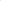 Ako radnik odbije izvršiti odluku iz stavka 1. ovoga članka, otkazat će mu se ugovor o radu zbog skrivljenog ponašanja radi kršenja obveza iz radnog odnosa.Ako ovlaštenom prosudbom izabranog doktora specijalista medicine rada bude utvrđeno da radnik nije u mogućnosti uredno izvršavati obveze u odgojno-obrazovnom radu, ravnatelj Škole će istu prosudbu uputiti izabranom doktoru medicine primarne zdravstvene zaštite radnika radi pokretanja postupka za ostvarivanje prava iz mirovinskog osiguranja na temelju smanjenja radne sposobnosti uz preostalu radnu sposobnost ili djelomičnog, odnosno potpunog gubitka radne sposobnosti.2. Zaštita i sigurnost na raduČlanak 63.(l) U Školi je obvezno osigurati uvjete rada kojima će se štititi zdravlje i omogućiti redovan rad radnika.U svezi sa stavkom 1. ovoga članka Škola će održavati prostorije, uredaje, opremu, sredstva i pomagala, radno mjesto i pristup radnom mjestu te primjenjivati mjere zaštite zdravlja i sigurnosti radnika i osposobljavati radnike za rad na siguran način.Ravnatelj Škole dužan je dostaviti pisane upute o uvjetima i načinu korištenja prostora, prostorija, opasnih tvari, sredstava za rad i opreme te osigurati da ista u svakom trenutku bude ispravna.Članak 64.(l) Radnik je dužan pridržavati se pravila o zaštiti zdravlja i sigurnosti na radu.(2) Radnik je dužan brinuti se za vlastitu sigurnost i zdravlje, kao i za sigurnost i zdravlje drugih radnika s kojima je neposredno vezan u procesu rada, učenika i drugih osoba koje borave u Školi, te odmah izvijestiti ravnatelja Škole o događaju koji predstavlja moguću opasnost. (3) Prilikom sklapanja ugovora o radu radnik je dužan izvij estiti ravnatelja Škole o okolnostima koje mogu utjecati na obavljanje ugovorenih poslova. (4) Odgovornost za propuštanje iz stavka 3. ovoga članka snosi radnik.3. Zaštita trudnica, roditelja i posvojiteljaČlanak 65.Ravnatelj Škole ne smije odbiti zaposliti trudnicu niti otkazati joj ugovor o radu zbog trudnoće kao ni tražiti bilo kakve podatke o njenoj trudnoći.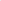 Ostvarivanje prava rodilja, roditelja i posvojitelja obavlja se u skladu s odredbama Zakona o rodiljnim i roditelj skim potporama te ostalim posebnim propisima.4. Zaštita privatnosti radnikaČlanak 66.Radnik treba pravodobno dostaviti tijelima Škole odgovarajuće osobne podatke i isprave za ostvarivanje prava iz radnog odnosa.Izmijenjeni podaci moraju se pravodobno dostaviti ovlaštenoj osobi.(2) Radnici koji ne dostave utvrdene podatke snose posljedice tog propusta.(4) Tijela Škole ne smiju prisilnim mjerama tražiti od radnika dostavljanje osobnih podataka koji mogu biti u svezi s ostvarivanjem prava drugih radnika u Školi.5. Zaštita osobnih podataka radnika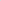 Članak 67.Prikupljanje, obrada i uporaba osobnih podataka u Školi obavlja se u skladu s Općom uredbom o zaštiti podataka i drugim propisima koji propisuju područje zaštite osobnih podataka.Osobni podaci radnika smiju se prikupljati, obradivati, koristiti i dostavljati nadležnim službama u skladu s odredbama Zakona o radu ili drugog zakona te Općom uredbom o zaštiti podataka i propisima koji propisuju područje zaštite osobnih podataka.Radnikovi osobni podaci mogu se dostavljati trećima samo uz njegovu prethodnu pisanu privolu, osim kada je dostava osobnih podataka radnika propisana zakonskim odredbama, u skladu s Općom uredbom o zaštiti podataka i propisima koji propisuju područje zaštite osobnih podataka.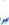 Ravnatelj Škole dužan je imenovati službenika za zaštitu podataka u skladu s Općom uredbom o zaštiti podataka i drugim propisima koji propisuju područje zaštite osobnih podataka.6. Zaštita dostojanstva radnikaČlanak 68.U Školi je zabranjena izravna i neizravna diskriminacija svih radnika zaposlenih u Školi, kao i osoba koje traže zaposlenje.Diskriminacijom se smatra postupanje kojim bi odredena osoba bila stavljena u nepovoljniji položaj na temelju rase, boje kože, spola, spolnog opredjeljenja, bračnoga stanja, obiteljskih obveza, dobi, jezika, vjere, političkog ili drugog uvjerenja, nacionalnog ili socijalnog podrijetla, imovnog stanja, rođenja, članstva ili nečlanstva u sindikatu te tjelesnih ili duševnih poteškoća.Članak 69.Diskriminacijom se smatraju i uznemiravanje i spolno uznemiravanje.Uznemiravanje radnika Škole je svako neželjeno ponašanje iz članka 68. stavka 2. ovoga Pravilnika, a koje uzrokuje strah ili neprijateljsko, ponižavajuće ili uvredljivo okruženje.Spolnim uznemiravanjem radnika Škole smatra se svako verbalno, neverbalno ili tjelesno ponašanje spolne naravi koje ima za cilj ili stvarno predstavlja povredu dostojanstva radnika, a koje uzrokuje strah ili neprijateljsko, ponižavajuće ili uvredljivo okruženje.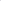 Svako radnikovo uznemiravanje ili spolno uznemiravanje drugih radnika predstavlja povredu obveza iz radnog odnosa.Ako se utvrdi da se radi o blažem obliku uznemiravanja i ako se može pretpostaviti da se uznemiravanje neće ponoviti, radniku se može dati pisano upozorenje zbog skrivljenog ponašanja.U slučaju da se utvrdi da se radi o težem obliku uznemiravanja odnosno spolnog uznemiravanja, radniku koji je izvršio takvo uznemiravanje, ili ga kontinuirano ponavlja, može se dati izvanredni ili redoviti otkaz ugovora o radu.7. Imenovanje osobe ovlaštene za rješavanje pritužbi za zaštitu dostojanstvaČlanak 70.(1) Ravnatelj Škole obvezan je imenovati osobu koja je osim njega ovlaštena primati i rješavati pritužbe vezane za zaštitu dostojanstva radnika.8. Postupak zaštite dostojanstvaČlanak 71.(l) Ravnatelj Škole ili osoba koju je imenovao za primanje ili rješavanje pritužbi vezanih za zaštitu dostojanstva radnika dužan je što je moguće prije, a najkasnije u roku od osam (8) dana od dana dostave pritužbe ispitati pritužbu i poduzeti sve potrebne mjere koje u konkretnom slučaju mogu spriječiti nastavak uznemiravanja ili spolnog uznemiravanja.U postupku rješavanja pritužbi radnika ravnatelj Škole ili ovlaštena osoba, zatražit će izjašnjavanje osobe u odnosu na koju je podnesena pritužba.Potrebno je pažljivo ispitati svaki navod radnika, pazeći da postupak provjere i ispitivanja ne povrijedi dostojanstvo tog i drugih radnika te poduzeti odgovarajuće radnje radi sprj ečavanja daljnjeg uznemiravanja radnika.U svim slučajevima podnijete pritužbe za uznemiravanje neophodno je osigurati takve uvjete da radnik koji je podnio pritužbu neće zbog toga snositi nikakve štetne posljedice.Radnik za kojega postoji osnovana sumnja daje uznemiravao ili spolno uznemiravao druge radnike, dužan je ravnatelju Škole ili ovlaštenoj osobi istinito u potpunosti iznijeti okolnosti počinjenja djela za koje se tereti.Odbijanje radnika da postupi prema stavku 2. i 5. ovoga članka smatra se radnikovim skrivljenim ponašanjem.O svim radnjama koje je proveo ravnatelj Škole ili ovlaštena osoba obvezno je voditi zabilješke.U postupku zaštite dostojanstva radnika primjenjuju se i odredbe Kolektivnog ugovora.Članak 72.Radnik koji je uznemiravan ili spolno uznemiravan ima pravo prekinuti rad ako smatra da su poduzete mjere neprimjerene dok mu se ne osigura odgovarajuća zaštita, pod uvjetom da u daljnjem roku od osam (8) dana zatraži zaštitu pred nadležnim sudom.Ako postoje okolnosti zbog kojih nije opravdano očekivati da će poslodavac zaštititi dostoj anstvo radnika, radnik nije dužan dostaviti pritužbu ravnatelju Škole i ima pravo prekinuti rad, pod uvjetom da je zatražio zaštitu pred nadležnim sudom i o tome obavijestio ravnatelja Škole u roku od osam (8) dana od dana prekida rada.Za vrijeme prekida rada prema odredbama ovoga članka radnik ima pravo na naknadu plaće kao da je radio.Ako pravomoćnom sudskom odlukom bude utvrđeno da nije povrijeđeno pravo radnika Škola može zahtijevati povrat isplaćenog iznosa naknade plaće iz stavka 3. ovoga članka.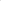 Članak 73.(l) Svi podaci prikupljeni u postupku rješavanja pritužbe radnika predstavljaju tajnu te s istima postupa na način i po postupku utvrdenom za čuvanje i dostavu takvih podataka.(2) Povreda tajnosti podataka iz stavka 1. ovoga članka predstavlja težu povredu radne obveze.	VII.	PLAĆE, NAKNADE PLAĆA 1 OSTALA MATERIJALNA PRAVAČlanak 74.Pravo radnika na plaću, naknadu plaće, ostalih primitaka, uvećanje plaće, pravo na otpremninu, jubilarnu nagradu, naknadu troškova prijevoza za dolazak na posao i povratak s posla, pravo na solidarnu pomoć, dnevnice za službena putovanja, regres za korištenje godišnjeg odmora te ostala materijalna prava utvrđuju se i isplaćuju u skladu sa zakonskim odredbama te odredbama Kolektivnog ugovora.Za radnike koji rade u nepunom radnom vremenu u dvije ili više škola ravnatelji tih škola sklopit će sporazum o ostvarivanju materijalnih prava radnika iz stavka 1. ovoga članka.Ravnatelj Škole pravodobno će dostavljati nadležnim tijelima podatke za ostvarivanje prava iz stavka 1. ovoga članka.Članak 75.Škola je dužna, najkasnije 15 dana od dana isplate plaće, naknade plaće, otpremnine ili naknade za neiskorišteni godišnji odmor, radniku dostaviti obračun iz kojeg je vidljivo kako su ti iznosi utvrđeni.Ako Škola na dan dospjelosti ne isplati plaću, naknadu plaće, otpremninu ili naknadu za neiskorišteni godišnji odmor ili ih ne isplati u cijelosti dužna je do kraja mjeseca u kojem je dospjela njihova isplata radniku dostaviti:l . obračun u kojemu će biti iskazan ukupan iznos plaće, naknade plaće, otpremnine ili naknade plaće za neiskorišteni godišnji odmor prema članku 82. Zakona o radu u propisanom sadržaju2. obračun iznosa plaće, naknade plaće, otpremnine ili naknade plaće za neiskorišteni godišnji koji je bila dužna isplatiti u propisanom sadržaju.Škola je dužna u obračunu plaće ili naknade plaće iz stavka 1. ovoga članka iskazati i iznos dospjelih i isplaćenih primitaka koje radnik ostvaruje na temelju radnog odnosa.Obračuni iz stavka 2. ovoga članka su ovršne isprave.Članak 76.Računovodstvo Škole će na zahtjev i u skladu s uputama sindikata obračunavati i iz plaće radnika ustezati sindikalnu članarinu i uplaćivati ju na račun sindikata samo uz prethodnu pisanu suglasnost radnika.Pisanu suglasnost iz stavka 1. ovoga članka sindikat ili radnik dužan je dostaviti računovodstvu Škole.VIII. PRESTANAK UGOVORA O RADU1. Prestanak ugovora o radu na odredeno vrijemeČlanak 77.Radniku prestaje ugovor o radu sklopljen na određeno vrijeme istekom vremena na koje je sklopljen te sukladno članku 28. ovoga Pravilnika.U slučaju iz stavka l . ovoga članka ravnatelj Škole donosi obavijest o prestanku ugovora o radu na određeno vrij eme.Ugovor o radu sklopljen na određeno vrijeme može prestati i sporazumom ugovornih strana te u drugim slučajevima propisanih zakonom.2. Prestanak ugovora o radu na neodredeno vrijemeČlanak 78.Ugovor o radu sklopljen na neodređeno vrijeme prestaje: Sporazumom radnika i Škole. Sporazum sklapaju ravnatelj Škole i radnik u pisanom obliku.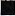  Otkazom ugovora o radu od strane radnika ili Škole: redovitim otkazom ugovora o radu ili izvanrednim otkazom ugovora o radu. Ugovor o radu otkazuje se sukladno postupku propisanom zakonskim odredbama te odredbama članaka 80. — 89. ovoga Pravilnika.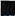  Kada radnik navrši 65 godina života i najmanje 15 godina mirovinskog staža. Ugovor o radu prestaje sporazumom koji u pisanom obliku sklapaju radnik i ravnatelj Škole, odnosno ravnatelj Škole donosi obavijest o  prestanku ugovora o radu zbog ispunjenja uvjeta za prestanak ugovora o radu sukladno Zakonu o odgoju i obrazovanju u osnovnoj i srednjoj školi.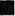 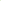 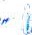  Učitelju i stručnom suradniku ugovor o radu prestaje istekom školske godine (31. kolovoza) u kojoj su navršili 65 godina života i najmanje 15 godina mirovinskog staža. Ugovor o radu prestaje sporazumom koji u pisanom obliku sklapaju učitelj ili stručni suradnik i ravnatelj Škole, odnosno ravnatelj Škole donosi obavijest o prestanku ugovora o radu zbog ispunjenja uvjeta za prestanak ugovora o radu sukladno Zakonu o odgoju i obrazovanju u osnovnoj i srednjoj školi.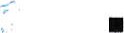  Danom dostave obavijesti Školi o pravomoćnosti rješenja o priznanju prava na invalidsku mirovinu zbog potpunog gubitka radne sposobnosti ravnatelj Škole donosi obavijest o prestanku ugovora o radu.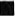  Smrću radnika. U slučaju smrti radnika ravnatelj Škole pisano utvrduje činj enicu prestanka ugovora o radu.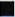  Odlukom nadležnog suda. Ugovor o radu prestaje na temelju pravomoćne odluke nadležnog suda.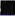  Pripravniku koji u zakonski propisanom roku utvrdenom ugovorom o radu ne položi stručni ispit. Ravnatelj Škole donosi obavij est o prestanku ugovora o radu.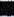  Osobi koja je zasnovala radni odnos na mjestu učitelja odnosno stručnog suradnika bez potrebnih pedagoških kompetencija uz uvjet stjecanja tih kompetencija, ako u zakonski propisanom roku utvrdenom ugovorom o radu ne stekne pedagoške kompetencije. Ravnatelj Škole donosi obavijest o prestanku ugovora o radu.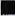  Učitelju odnosno stručnom suradniku koji je pri zapošljavanju imao odgovarajuću vrstu i razinu obrazovanja i radno iskustvo u zanimanju za koje se školovao dulje od trajanja pripravničkog staža i koji je zasnovao radni odnos uz uvjet polaganja stručnog ispita, ako u zakonski propisanom roku utvrđenom ugovorom o radu ne položi stručni ispit. Ravnatelj Škole donosi obavijest o prestanku ugovora o radu.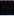  U drugim slučajevima prema zakonskim odredbama.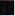 Prestanak ugovora o radu ravnatelja ŠkoleČlanak 79.Zakonom o odgoju i obrazovanju u osnovnoj i srednjoj školi i Statutom Škole propisani su uvjeti i način prestanka ugovora o radu ravnatelja Škole.Izvanredni otkaz ugovora o raduČlanak 80.(l) Izvanrednim otkazom Skola i radnik mogu otkazati ugovor o radu na neodređeno vrijeme i ugovor o radu na određeno vrijeme bez obveze poštivanja otkaznog roka, ako zbog osobito teške povrede obveze iz radnog odnosa ili zbog neke druge osobito važne činjenice, uz uvažavanje svih okolnosti i interesa obiju ugovornih strana nastavak radnog odnosa nije moguć.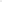 Ugovor o radu može se izvanredno otkazati samo u roku od petnaest (15) dana od dana saznanja za činjenicu na kojoj se izvanredni otkaz temelji.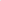 Prije donošenja odluke o izvanrednom otkazu ugovora o radu ravnatelj Škole dužan je omogućiti radniku da iznese svoju obranu, osim ako postoje okolnosti zbog kojih nije opravdano očekivati od ravnatelja Škole da to učini. Radnik kojemu je izvanredno otkazan ugovor o radu nema pravo na otkazni rok niti pravo na otpremninu.5. Redoviti otkaz ugovora o raduČlanak 81.Redoviti otkaz ugovora o radu može biti: poslovno uvjetovani otkaz ugovora o radu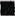 osobno uvjetovani otkaz ugovora o radu  otkaz ugovora o radu uvjetovan skrivljenim ponašanjem radnika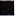 otkaz ugovora o radu zbog nezadovoljavanja radnika na probnom raduOtkaz ugovora o radu s ponudom izmijenjenog ugovora vrsta je redovitog otkaza.Poslovno uvjetovani otkaz ugovora o raduČlanak 82.Poslovno uvjetovanim otkazom Škola otkazuje ugovor o radu uz propisani ili ugovoreni otkazni rok ako prestane potreba za obavljanjem odredenog posla zbog gospodarskih, tehničkih ili organizacij skih razloga.Pri odlučivanju o poslovno uvjetovanom otkazu ugovora o radu ravnatelj Škole dužan je voditi računa o trajanju radnog odnosa, starosti i obvezama uzdržavanja koje terete radnika.Radi utvrđivanja osobe kojoj je potrebno otkazati ugovor o radu, ravnatelj Škole dužan je za sve osobe koje su zaposlene na radnom mjestu za koje je potrebno iskazati višak, utvrditi kriterije iz stavka 2. ovoga članka i na temelju tako utvrđenih kriterija odrediti osobu kojoj će uz prethodnu suglasnost Školskog odbora biti otkazan ugovor o radu.Članak 83.Ako se u roku do šest (6) mjeseci od dana otkaza ugovora o radu zbog poslovno uvjetovanih razloga promijene okolnosti i u Skoli ponovno nastane potreba za zapošljavanjem na istim poslovima, ravnatelj Škole dužan je radniku kojemu je otkazan ugovor o radu iz poslovno uvjetovanih razloga ponuditi sklapanje novoga ugovora o radu koji se sklapa u skladu s odredbama Zakona o odgoju i obrazovanju u osnovnoj i srednjoj školi.Osobno uvjetovani otkaz ugovora o raduČlanak 84.Škola može otkazati radniku osobno uvjetovanim otkazom ugovora o radu ako radnik nije u mogućnosti uredno izvršavati svoje obveze iz radnog odnosa zbog određenih trajnih osobina ili sposobnosti.Radniku se može otkazati ugovor o radu osobno uvjetovanim otkazom ugovora o radu ako je došlo do smanjenja radne sposobnosti uz preostalu radnu sposobnost ili do smanjenja radne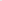 sposobnosti uz djelomični gubitak radne sposobnosti, a u Školi ne postoje drugi odgovarajući poslovi koji se radniku mogu ponuditi.Okolnosti iz stavka 1. i 2. ovoga članka utvrđuju se aktima nadležnih tijela.Članak 85.Pravo na otkazni rpk, otpremninu te ostala prava iz radnog odnosa pri otkazivanju ugovora o radu utvrđuju se i provode u skladu sa zakonskim odredbama i odredbama Kolektivnog ugovora.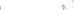 Otkaz ugovora o radu uvjetovan skrivljenim ponašanjem radnikaČlanak 86.(l) Radniku koji krši obveze iz radnog odnosa otkazuje se redovitim otkazom ugovora o radu uvjetovanim skrivljenim ponašanjem radnika.Prije redovitog otkazivanja iz stavka 1. ovoga članka ravnatelj Škole dužan je radnika pismeno upozoriti na obveze iz radnog odnosa i ukazati mu na mogućnost otkaza ugovora o radu za slučaj nastavka kršenja tih obveza, osim ako postoje okolnosti zbog kojih nije opravdano očekivati od ravnatelja Škole da to učini.Prije donošenja odluke o otkazu ugovora o radu uvjetovanom skrivljenim ponašanjem radnika ravnatelj Škole dužan je radniku dati mogućnost da iznese svoju obranu, osim ako postoje okolnosti zbog kojih nije opravdano očekivati od ravnatelja Škole da to učini.Članak 87.Radnik kojemu se otkazuje ugovor o radu zbog skrivljenog ponašanja ima pravo na polovicu otkaznih rokova propisanih Zakonom o radu, a nema pravo na otpremninu.Otkaz ugovora o radu s ponudom izmijenjenog ugovoraČlanak 88.U slučaju kada Škola otkaže ugovor o radu i istodobno predloži radniku sklapanje ugovora o radu pod izmijenjenim uvjetima, radniku je obvezno ostaviti rok od najmanje osam (8) dana za izjašnjenje o ponudi za sklapanje ugovora o radu pod izmijenjenim uvjetima.Radniku se može dati otkaz ugovora o radu s ponudom izmijenjenog ugovora samo u opravdanim slučajevima.Radnik ima pravo osporavati dopuštenost takvog otkaza pred nadležnim sudom i u slučaju kada je prihvatio ponudu Škole.6. Odlučivanje o prestanku ugovora o raduČlanak 89.(l) Prije donošenja odluke o otkazu ugovora o radu ravnatelj Škole dužan je u skladu sa zakonskim odredbama izvršiti obvezu savjetovanja odnosno traženja suglasnosti u pisanom obliku od Radničkog vijeća odnosno sindikalnog povjerenika s pravima i obvezama Radničkog vijeća.Odluke koje imaju za posljedicu prestanak ugovora o radu donosi u ime Škole ravnatelj Škole uz prethodnu suglasnost Školskog odbora.Prethodna suglasnost Školskog odbora nije potrebna u slučaju prestanka ugovora o radu na odredeno vrijeme i prestanka ugovora o radu po sili Zakona o radu te Zakona o odgoju i obrazovanju u osnovnoj i srednjoj školi.7. Udaljavanje radnika od obavljanja poslovaČlanak 90.Ako ravnatelj Škole sazna da je protiv radnika Škole pokrenut i vodi se kazneni postupak za neko od kaznenih djela iz članka 12. ovoga Pravilnika, udaljit će radnika od obavljanja poslova do obustave kaznenog postupka, odnosno najduže do pravomoćnosti sudske presude, uz pravo na naknadu plaće u visini dvije trećine prosječne mjesečne plaće koju je radnik ostvario u tri (3) mjeseca prije udaljenja od obavljanja poslova.Postupanje iz stavka 1. ovoga članka može se temeljiti isključivo na pisanoj obavijesti nadležnog Državnog odvjetništva odnosno nadležnog Općinskog suda da je protiv radnika pokrenut kazneni postupak.Članak 91.Ako osoba u radnom odnosu u Školi bude pravomoćno osuđena za neko od kaznenih djela iz članka 12. ovoga Pravilnika, Škola kao poslodavac otkazat će ugovor o radu bez obveze poštivanja propisanog ili ugovorenog otkaznog roka izvanrednim otkazom ugovora o radu, u roku od petnaest (15) dana od dana saznanja za pravomoćnu osudu, a po proteku tog roka redovitim otkazom ugovora o radu uvjetovanim skrivljenim ponašanjem radnika. U tom će slučaju ravnatelj Škole u odluci o otkazu ugovora o radu navesti da je radnik obvezan prestati raditi tijekom otkaznog roka.8. Vraćanje isprava radniku i izdavanje potvrde o radnom odnosuČlanak 92.(1) Škola je obvezna u roku od petnaest (15) dana od dana prestanka radnog odnosa vratiti radniku sve njegove isprave i primjerak odjave s obveznog mirovinskog i zdravstvenog osiguranja te mu izdati potvrdu o vrsti poslova koje je obavljao i trajanju radnog odnosa. (2) Na zahtjev radnika Škola mu je obvezna u roku od osam (8) dana od dana podnošenja zahtjeva izdati potvrdu o vrsti poslova koje radnik obavlja i trajanju radnog odnosa.	IX. 	ZAŠTITA PRAVA IZ RADNOG ODNOSA1. Podnošenje zahtjeva za zaštitu prava iz radnog odnosaČlanak 93.Radnik koji smatra da mu je povrij edeno neko pravo iz radnog odnosa, treba u roku od petnaest (15) dana od dana dostave akta kojim je povrijeđeno njegovo pravo, odnosno od dana saznanja za povredu prava, podnij eti Školskom odboru zahtjev za zaštitu prava.2. Odlučivanje o zahtjevu za zaštitu prava iz radnog odnosa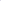 Članak 94.(l) Ako raspolaže relevantnim podacima u svezi sa zahtjevom radnika, Školski odbor treba o zahtjevu iz članka 93. ovoga Pravilnika odlučiti u roku od petnaest (15) dana od dana primitka zahtjeva.Ako Školski odbor utvrdi da je radnik podnio zahtjev za ostvarivanje prava nakon isteka roka iz članka 93. ovoga Pravilnika, zahtjev radnika treba odbaciti. 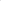 Ako ne postupi prema stavku 2. ovoga članka, odlučujući o zahtjevu, Školski odbor može:  zahtjev odbiti kao neosnovan  osporavani akt izmijeniti ili poništiti  osporavani akt ukinuti i donijeti novi akt, odnosno ukinuti i vratiti predmet na ponovno odlučivanje.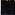 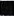 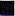 3. Zaštita prava iz radnog odnosa pred nadležnim sudomČlanak 95.Radnik čijem zahtj evu za zaštitu prava iz radnog odnosa Škola nije udovoljila u zakonskom roku od petnaest (15) dana, može zahtijevati zaštitu prava pred općinskim sudom mjesno nadležnim prema sjedištu Škole u daljnjem roku od petnaest (15) dana.Zaštitu prava pred nadležnim sudom ne može zahtijevati radnik koji nije prethodno podnio Školi, odnosno Školskom odboru zahtjev za zaštitu prava, osim u slučaju zahtjeva radnika za naknadu štete i druga novčana potraživanja.Potraživanja iz radnog odnosa zastarjevaju za pet (5) godina, ako Zakonom o radu odnosno drugim propisom nije drukčije određeno.	x.	DOSTAVLJANJE PISMENAČlanak 96.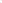 (l) Pismena u vezi s ostvarivanjem prava i obveza iz radnog odnosa dostavljaju se radniku neposrednom predajom na radnom mjestu.(2) Potvrdu o izvršenom dostavljanju pismena potpisuju osoba koja obavlja dostavu i radnik. (3) Potpis o preuzimanju pismena radnik stavlja na dostavnici ili pojedinačnom aktu koji mu se uručuje ili na potvrdi o preuzimanju pismena i sam treba navesti datum primitka pismena.Ako radnik odbije primitak pismena osoba koja obavlja dostavu će odbijanje primitka zabilježiti na pismenu te naznačiti dan, sat i razlog odbijanja primitka, i istog dana ga izvjesiti na oglasnu ploču Škole uz potpis osobe koja je pismeno izvjesila s naznakom da se time smatra da je dostava izvršena.Ako radniku pismeno nije bilo moguće dostaviti na radnom mjestu potrebno muje dostaviti ga preporučeno poštom na njegovu adresu prebivališta ili boravišta.U slučaju odbijanja prijema pismena kod poštanske dostave, nepoznate adrese ili ne preuzimanja pismena u odredenom roku od strane poštanske službe, dostavljanje će se obaviti isticanjem pismena na oglasnoj ploči Škole.Kada je pismeno istaknuto na oglasnoj ploči Škole zbog okolnosti iz stavka 6. ovoga članka, dostavljanje se smatra obavljenim istekom roka od tri (3) dana od dana isticanja pismena.Prilikom isticanja pismena na oglasnoj ploči Škole potrebno je voditi računa o zaštiti osobnih podataka radnika u skladu s propisima te je prekomjerne osobne podatke koji nisu važni za predmet potrebno odgovarajuće zaštititi odnosno zatamniti (OIB, adresu, kontakt podatke).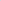 Škola može radniku dostaviti pismena u elektroničkom obliku, pod uvjetom da su dostupni radniku, da se mogu ispisati i pohraniti te da Škola zadrži dokaz da ih je radniku dostavila i da ih je radnik primio, osim u slučaju kada se radi o obveznoj osobnoj dostavi.NAKNADA ŠTETE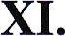 Članak 97.(l) Bez dopuštenja ravnatelja Škole radnik Škole ne smije za sebe ili drugu osobu obavljati poslove sredstvima ili opremom Škole.(2) Radnik koji na radu ili u svezi s radom namjerno ili krajnjom nepažnjom prouzroči štetu Školi, dužan je nastalu štetu naknaditi.Članak 98.Ako štetu namjerno ili krajnjom nepažnjom prouzroči više radnika, svaki radnik je odgovoran za dio štete koji je prouzročio.Ako štetu namjerno ili krajnjom nepažnjom prouzroči više radnika, a ne može se za svakog radnika utvrditi dio štete koji je prouzročio, svi radnici odgovaraju za štetu i dužni su je naknaditi u jednakim iznosima.Ako je štetu uzrokovalo više radnika kaznenim dj elom koje je počinj eno s namj erom njihova je odgovornost solidarna.Članak 99.Visina štete određuje se na osnovi cjenika ili knjigovodstvene isprave, odnosno knjigovodstvene vrijednosti stvari na kojima je počinjena šteta.Ako se šteta ne može odrediti prema stavku l . ovoga članka, šteta će se odrediti procjenom vrijednosti oštećene stvari.Procjena vrijednosti oštećene stvari utvrdit će se vještačenjem.Članak 100.Ako radnik na radu ili u svezi s radom namjerno ili krajnjom nepažnjom prouzroči štetu trećoj osobi, a tu je štetu naknadila Škola, radnik je dužan Skoli vratiti iznos koji je ona isplatila trećoj osobi.Članak 101.Škola će djelomično ili potpuno osloboditi radnika od plaćanja naknade štete, ako je slabog imovnog stanja te bi ga isplata potpune naknade dovela u oskudicu.Odredba stavka 1. ovoga članka ne odnosi se na radnika koji je štetu Školi prouzročio kaznenim djelom s namjerom.Članak 102.Ako radnik pretrpi štetu na radu ili u svezi sa radom, Škola je dužna radniku naknaditi štetu po općim propisima obveznog prava.Pravo na naknadu štete iz stavka 1. ovoga članka odnosi se i na štetu koja je uzrokovana radniku povredom njegovih prava iz radnog odnosa.Obilježje i visinu štete iz stavka 1. ovoga članka radnik mora dokazati.Članak 103.Postupak u svezi s utvrđivanjem i naplatom štete vodi ravnatelj Škole u skladu s propisima obveznog prava.Potraživanja naknade štete zastarijevaju u skladu s propisima obveznog prava.XII. PRAVO RADNIKA UPUĆENIH NA RAD U INOZEMSTVOČlanak 104.Ravnatelj Škole dužan je odobriti neplaćeni dopust i povratak na ugovorene poslove radniku koji je izabran za rad u hrvatskoj nastavi u inozemstvu ili za lektora hrvatskog jezika i književnosti na visokoškolskoj ustanovi u inozemstvu te u drugim slučajevima u skladu s posebnim propisom.Radniku koji je izabran za rad u hrvatskoj nastavi u inozemstvu ili za lektora hrvatskog jezika i književnosti na visokoškolskoj ustanovi u inozemstvu prava i obveze iz radnog odnosa ili u vezi s radnim odnosom miruju.Ako se radnik i ravnatelj Škole drukčije ne sporazumiju, mirovanje će započeti danom dostave radnikova zahtjeva Školi.Članak 105.Radnik koji je izabran za rad u hrvatskoj nastavi u inozemstvu ili za lektora hrvatskog jezika i književnosti na visokoškolskoj ustanovi u inozemstvu ima pravo vratiti se na rad u Skolu ako o svojoj namjeri povratka obavijesti Školu najkasnije u roku od sedam dana od dana prestanka trajanja izbora za obavljanje navedenih poslova i ima pravo povratka na poslove na kojima je prethodno radio u roku od sedam dana od dana dostave navedene obavijesti.Ako radnik ne pošalje obavijest i ne vrati se na rad u roku navedenom u stavku 1. ovoga članka ravnatelj Škole treba otkazati ugovor o radu izvanrednim otkazom ugovora o radu uz prethodni postupak propisan Zakonom o radu.XIII. RADNIČKO VIJEĆE, SINDIKAT 1 SKUP RADNIKA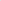 Članak 106.Škola je obvezna u okviru mogućnosti osigurati Radničkom vijeću prostor, sredstva i druge uvjete potrebne za nesmetan rad.Ako radnici ne utemelje Radničko vijeće, Škola će iste uvjete iz stavka 1. ovoga članka osigurati za rad sindikalnom povjereniku zaposlenom u Školi koji se ravnatelju Škole pisano očitovao o preuzimanju prava i obveza Radničkog vijeća.Članak 107.Za izvješćivanje Radničkog vijeća odnosno sindikalnog povjerenika s pravima i obvezama Radničkog vijeća o poslovnim podacima Škole propisanim zakonom ovlašten je ravnatelj Škole.Za savjetovanje s Radničkim vijećem odnosno sindikalnim povjerenikom s pravima i obvezama Radničkog vijeća o namjeri donošenja pojedinih odluka ovlašten je ravnatelj Škole. (3) Ravnatelj Škole sukladno zakonskim odredbama vodi računa o obvezi suodlučivanja s Radničkim vijećem odnosno sindikalnim povjerenikom s pravima i obvezama Radničkog vijeća o određenim pitanjima u kojima nije u mogućnosti samostalno donijeti odluku.Članak 108.Pobliži uvjeti za rad Radničkog vijeća odnosno sindikalnog povjerenika s pravima i obvezama Radničkog vijeća mogu se urediti sporazumom između Radničkog vijeća odnosno sindikalnog povjerenika s pravima i obvezama Radničkog vijeća i Škole.Ako je Radničko vijeće utemeljeno suprotno zakonu ili je kod provođenja izbora za Radničko vijeće bilo teškog kršenja odredbi zakona koje je utjecalo na rezultate izbora, ravnatelj Škole dužan je pokrenuti postupak za poništenje izbora u skladu s odredbama Zakona o radu.Ako Radničko vijeće ili član Radničkog vijeća prekrši obveze koje ima prema zakonu odnosno drugom propisu, ugovoru ili sporazumu, ravnatelj Škole dužan je pokrenuti postupak raspuštanja Radničkog vijeća ili isključenja pojedinog člana Radničkog vijeća u skladu s odredbama Zakona o radu.Članak 109.(l) Skup radnika čine svi radnici zaposleni u Školi.Skup radnika saziva Radničko vijeće ili sindikalni povjerenik s pravima i obvezama Radničkog vijeća uz prethodno savjetovanje s ravnateljem Škole, dva puta godišnje, vodeći pri tome računa da se odabirom vremena i mjesta održavanja Skupa radnika ne remeti redovito obavljanje djelatnosti Škole.Ako u Školi nije utemeljeno Radničko vijeće ili nema sindikalnog povjerenika s pravima i obvezama Radničkog vijeća, Skup radnika ovlaštenje sazvati ravnatelj Škole.Kada je u Školi utemeljeno Radničko vijeće, ravnatelj Škole može sazvati Skup radnika ne osporavajući Radničkom vijeću pravo na sazivanje Skupa radnika i vodeći računa da se time ne ograničavaju ovlasti Radničkog vijeća.Kod postupanja prema stavku 4. ovoga članka, ravnatelj Škole je dužan savjetovati se s Radničkim vijećem.XIV. PRIJELAZNE 1 ZAVRŠNE ODREDBEČlanak 110.Ovaj Pravilnik može se mijenjati i dopunjavati samo na način i u postupku po kojem je donesen.Članak 111.Stupanjem na snagu ovoga Pravilnika prestaje važiti Pravilnik o radu KLASA: 003-05/2101/02, URBROJ: 2182-43-01-21-01 od 04.03.2021. godine.Članak 112.Ovaj Pravilnik stupa na snagu istekom osmoga (8.) dana od dana objave na oglasnoj ploči Škole.KLASA: 011-03/23-02/02 URBROJ: 2182-1-67-01-23-01 Šibenik, 15. lipnja 2023.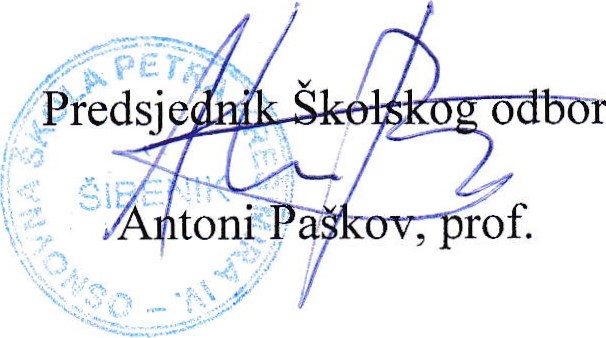 Ovaj Pravilnik o radu objavljen je na oglasnoj ploči Škole dana 16. lipnja 2023. godine te je stupio na snagu dana 23. lipnja 2023. godine.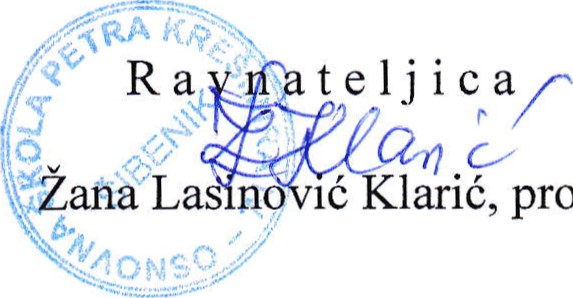 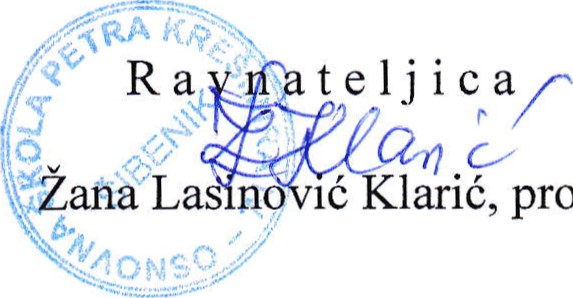 